Under Article 9.6 of the Constituent Act of the limited liability company Gastrans Novi Sad dated 31.01.2012 and Tariff Methodology for tariff calculation for the natural gas transportation service of Gastrans d.o.o. No. 05-37 dated 7 March 2019 as amended by Decision No. 5-179 dated 23.12.2020 with the approval given by the Energy Agency of the Republic of Serbia and Decision No. 05-69 dated 03.06.2021 with the approval given by the Energy Agency of the Republic of Serbia (hereinafter: the Tariff Methodology) and in connection with items 12-14 of the Decision on Exemption of the New Natural Gas Interconnector No: 40/2018-D-03/62 dated 5 March 2019 (Official Gazette of RS, No. 15/19),directors of Gastrans d.o.o. Andrey Kompaniets and Dušan Bajatović adopt the followingDECISIONon setting the initial prices of standard capacity productsThe initial prices are hereby set for all standard capacity products determined by the Network Code of the natural gas transmission system adopted by Gastrans d.o.o.The initial prices of standard capacity products referred to in item 1 are set in accordance with Article 25 of the Tariff Methodology, in the following amounts:05-10028.07.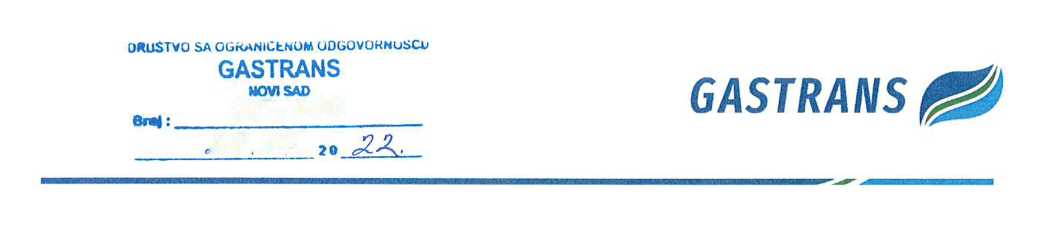 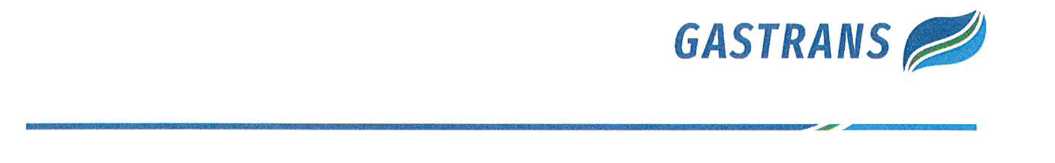 In case of interruption of transportation agreed in interruptible daily and within-day capacity, the user is charged a fee for interruption in the amount corresponding to the value of these capacity products, multiplied by 3.This decision shall be submitted to the Energy Agency of the Republic of Serbia in order to confirm the correctness of setting the starting prices before the beginning of their application.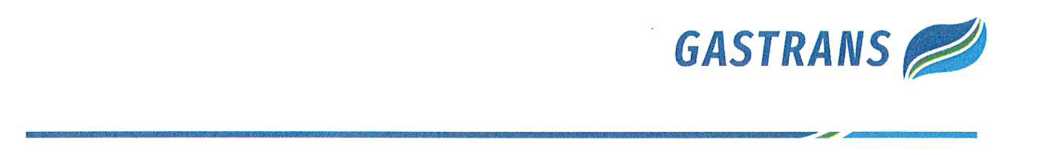 After receiving the confirmation of the Energy Agency of the Republic of Serbia, this decision shall be published on the website of Gastrans d.o.o. and applied as of 1 October 2022.No.: 05-100In Novi Sad, 28.07. 2022Andrey KompanietsCompany DirectorsDušan Bajatović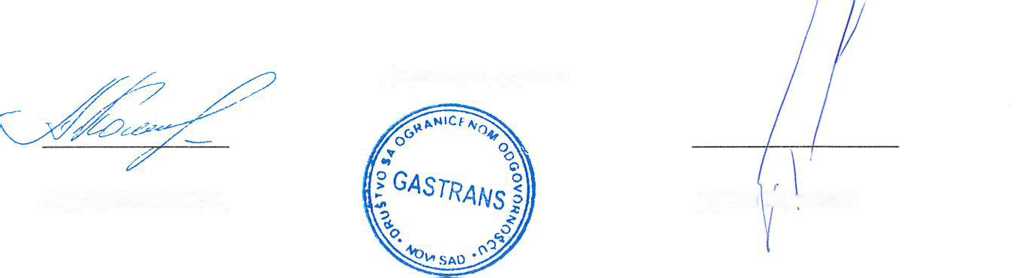 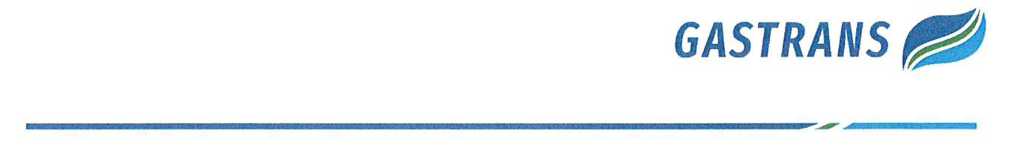 Capacity tariffsCapacity tariffsUninterrupted Capacity (EUR/kWh/h)Interruptible Capacity (EUR/kWh/h)Backhaul capacity (EUR/kWh/h)Annual capacityEntry Point 1 - Kirevo/Zaječar5.46-2.59Annual capacityDomestic exit zone (3 exit points - Paraćin, Pančevo, Gospođinci)3.701.76Annual capacityExit Point 4 - Horgoš6.32-3.00Quarterly capacity for Q1 of the gas yearEntry Point 1 - Kirevo/Zaječar1.65-0,78Quarterly capacity for Q1 of the gas yearDomestic exit zone (3 exit points - Paraćin, Pančevo, Gospođinci)1.120.532022/2023 (October, November, December 2022)Exit Point 4 - Horgoš1.91-0.91Quarterly capacity for Q2 of the gas year 2022/2023 (January, February, March 2023)Entry Point 1 - Kirevo/Zaječar1.62-0.77Quarterly capacity for Q2 of the gas year 2022/2023 (January, February, March 2023)Domestic exit zone (3 exit points - Paraćin, Pančevo, Gospođinci)1.090.52Quarterly capacity for Q2 of the gas year 2022/2023 (January, February, March 2023)Exit Point 4 - Horgoš1.87-0.89Quarterly capacity for Q3 of the gas year 2022/2023 (April, May, June 2023)Entry Point 1 - Kirevo/Zaječar1.63-0.77Quarterly capacity for Q3 of the gas year 2022/2023 (April, May, June 2023)Domestic exit zone (3 exit points - Paraćin, Pančevo, Gospođinci)1.110.53Quarterly capacity for Q3 of the gas year 2022/2023 (April, May, June 2023)Exit Point 4 - Horgoš1.89-0.90Quarterly capacity for Q4 of the gas year 2022/2023 (July, August, September 2023)Entry Point 1 - Kirevo/Zaječar1.65-0,78Quarterly capacity for Q4 of the gas year 2022/2023 (July, August, September 2023)Domestic exit zone (3 exit points - Paraćin, Pančevo, Gospođinci)1.120.53Quarterly capacity for Q4 of the gas year 2022/2023 (July, August, September 2023)Exit Point 4 - Horgoš1.91-0.91Monthly Capacity for February 2023Entry Point 1 - Kirevo/Zaječar0.54-0.26Monthly Capacity for February 2023Domestic exit zone (3 exit points - Paraćin, Pančevo, Gospođinci)0.370.18Monthly Capacity for February 2023Exit Point 4 - Horgoš0.63-0.30Monthly capacity for a 30-Entry Point 1 - Kirevo/Zaječar0.58-0.28day month in the gas year 2022/2023Domestic exit zone (3 exit points - Paraćin, Pančevo, Gospođinci)0.400.19day month in the gas year 2022/2023Exit Point 4 - Horgoš0.68-0.32Monthly Capacity for a 31-day month in the gas year 2022/2023Entry Point 1 - Kirevo/Zaječar0.60-0.29Monthly Capacity for a 31-day month in the gas year 2022/2023Domestic exit zone (3 exit points - Paraćin, Pančevo, Gospođinci)0.410.19Monthly Capacity for a 31-day month in the gas year 2022/2023Exit Point 4 - Horgoš0.70-0.33Daily capacityEntry Point 1 - Kirevo/Zaječar0.02990.02990.0142Daily capacityDomestic exit zone (3 exit points - Paraćin, Pančevo, Gospođinci)0.02030.02030.0096Daily capacityExit Point 4 - Horgoš0.03460.03460.0164Within-day CapacityEntry Point 1 - Kirevo/Zaječar0.00190.00190.0009Within-day CapacityDomestic exit zone (3 exit points - Paraćin, Pančevo, Gospođinci)0.00130.00130.0006Within-day CapacityExit Point 4 - Horgoš0.00220.00220.0010